Муниципальное бюджетное дошкольное образовательное учреждение д/с «Светлячок»Смоленского района Смоленской области(художественно-эстетическое развитие, рисование нетрадиционным способом – тычок)Выполнила воспитатель: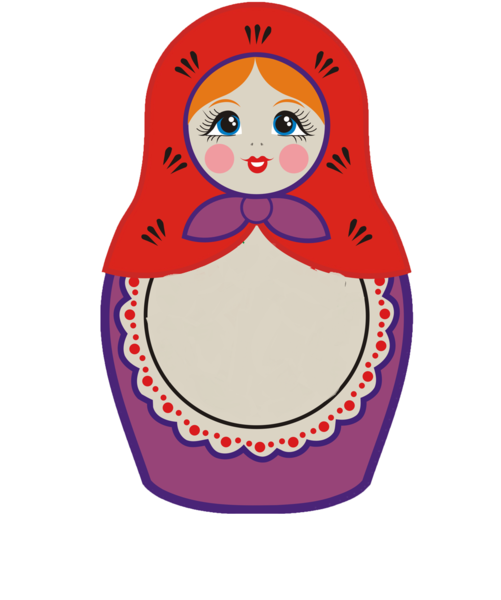                                                           Малашенкова В.В.2019 годЗадачи: знакомить детей с русским народным декоративно-прикладным искусством и фольклором (на примере русской матрёшки);вызвать интерес к народному творчеству (песням, пляскам, играм), уважительное отношение к народным мастерам.В ходе занятия рассматривали с детьми картинки, открытки, иллюстрации с изображением матрёшек, при рассматривании обращали внимание на  разнообразные узоры на сарафанах матрёшек. Через организованную образовательную деятельность по художественно-эстетическому развитию разрисовывали коллективно сарафан матрёшки нетрадиционным способом рисования – тычок. Затем этот сарафан примеряли на девочку и совместно организовали игру «По порядку становись».Задачи: расставить матрёшек в порядке возрастания или убывания.Итог занятия: раскрашивание матрёшек фломастерами, самостоятельная работа детей.Иллюстрации матрёшек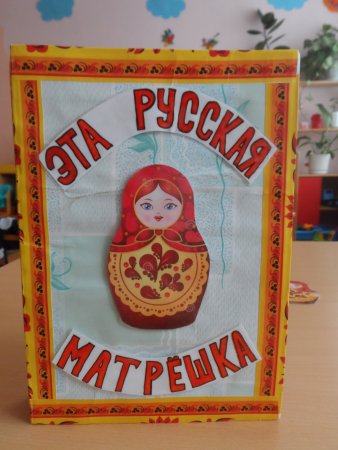 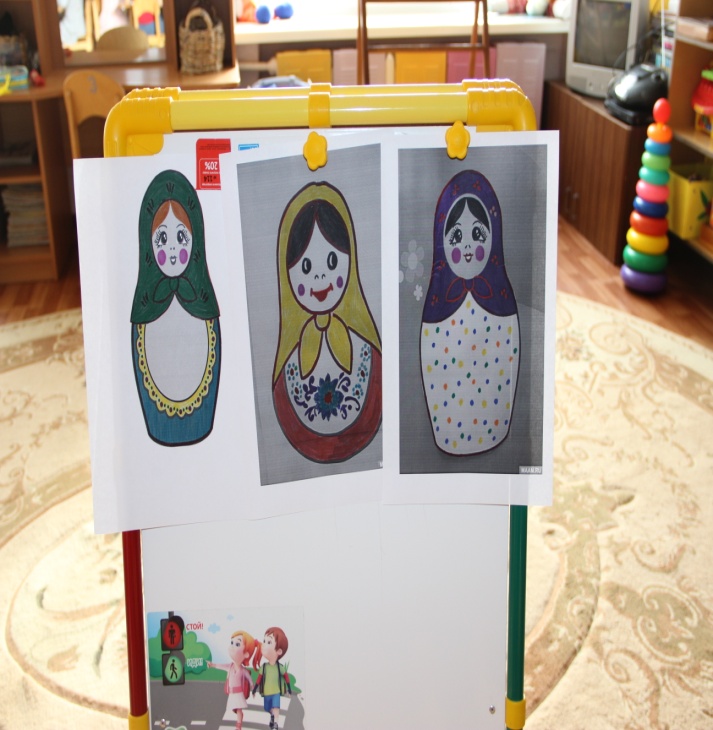 Поэтапное раскрашивание сарафана матрёшки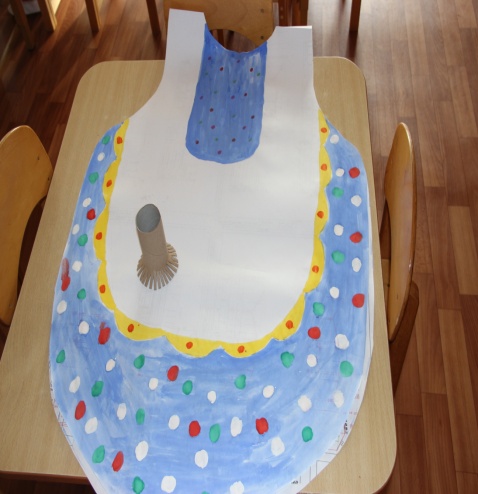 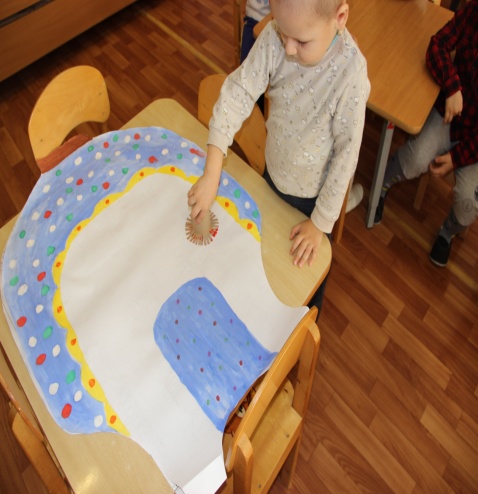 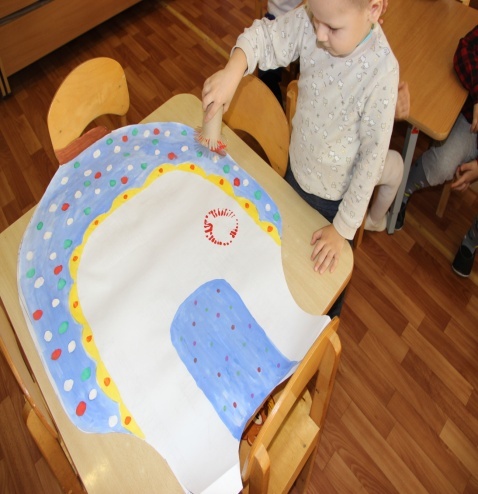 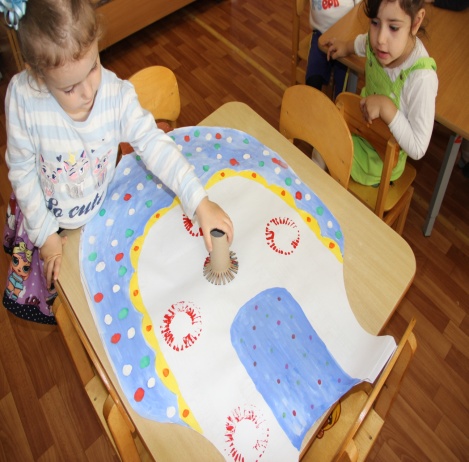 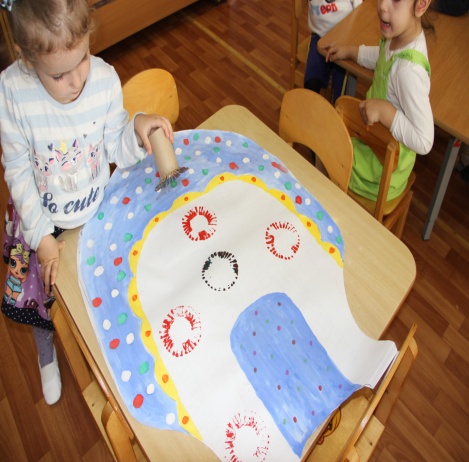 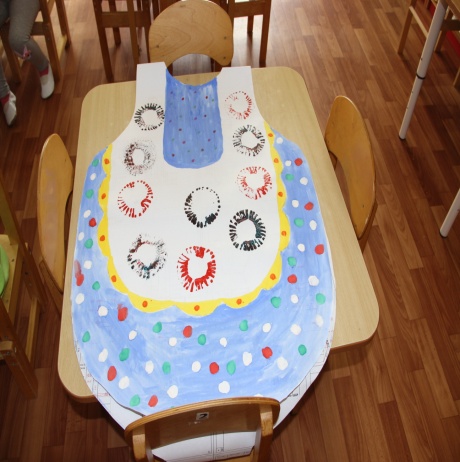 Игра «По порядку становись»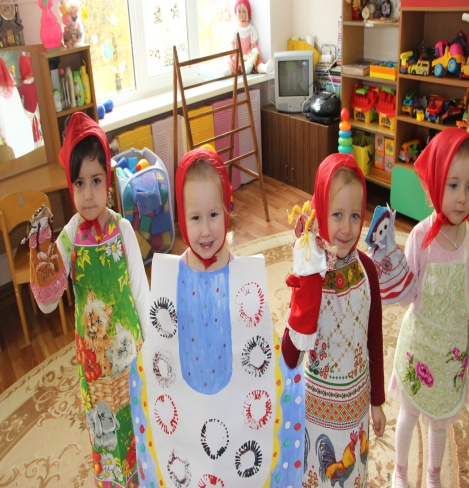 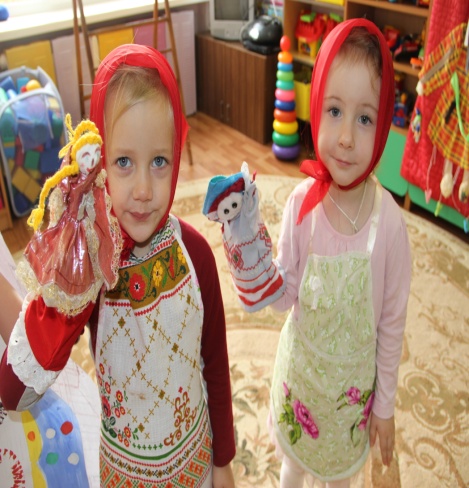 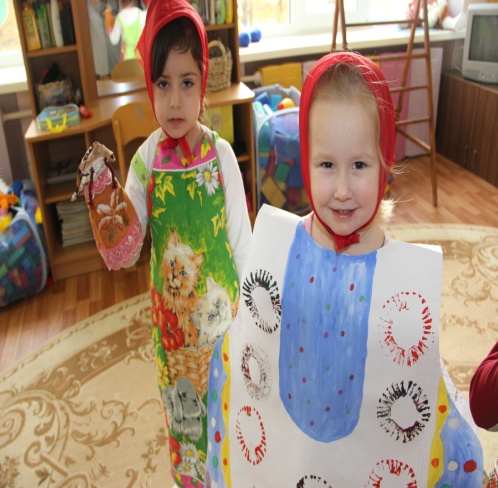 Танец матрёшек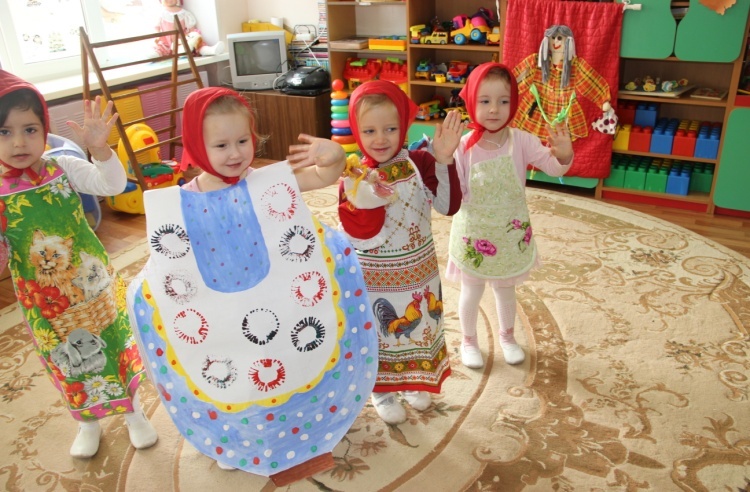 Самостоятельное раскрашивание матрёшек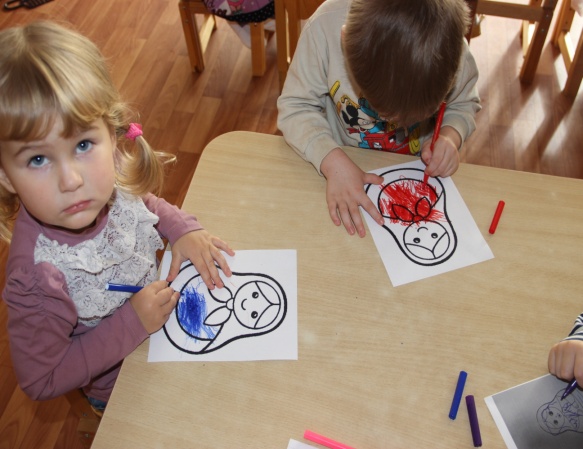 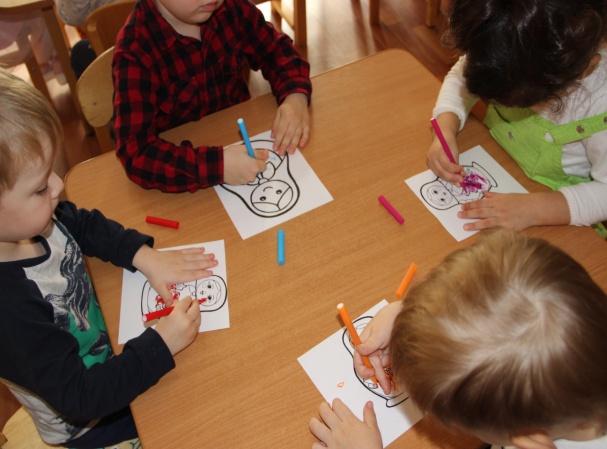 